                    БОЕВОЙ ЛИСТОК                                                                                                                               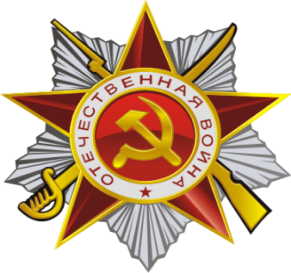 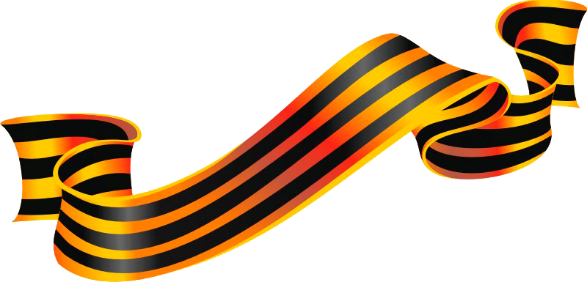 «Галерея воинской славы».В рекреации 2 этажа педагогами  МКДОУ № 9  оформлена  выставка «Галерея воинской  славы». На выставке представлена военная техника, различные предметы  принадлежащие военным, боевые листки групп ДОУ.Всѐ это представлено в виде детских игрушек.  В   тематике нашей выставки заложен огромный потенциал по патриотическому воспитанию детей, формированию гордости за свою Отчизну и народ, воспитание гражданина своей страны. Дошкольники демонстрировали свои знания о нашей армии. Они называли рода войск, военную технику, перечисляли черты характера, необходимые защитнику Отечества. Мальчишки с огромным удовольствием конструировали военную технику, примеряли элементы военной формы. Инициаторам этой выставки выступила педагог Марченко Елена Анатольевна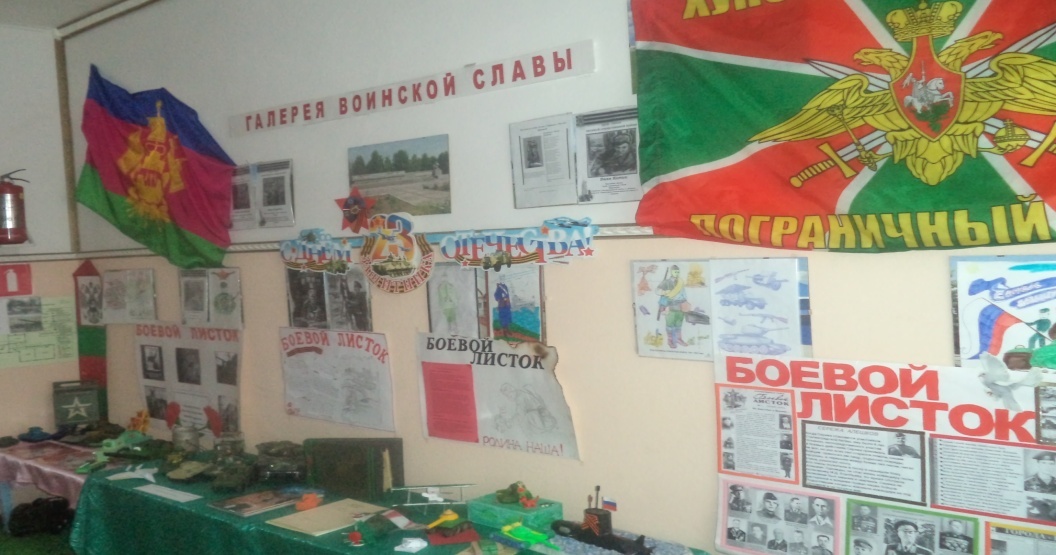 